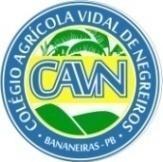 EDITAL Nº 15/2024SELEÇÃO INTERNA E EXTERNA PARA CADASTRO DE RESERVA DE PROFISSIONAIS NO ÂMBITO PROGRAMA DE APOIO À EDUCAÇÃO DE JOVENS E ADULTOS INTEGRADA À EDUCAÇÃO PROFISSIONAL – EJA INTEGRADA – EPT (EJA - EPT)ANEXO VI - FICHA DE AVALIAÇÃO DE CURRÍCULO(Supervisor de Curso, Secretário Acadêmico e Supervisor Contábil - internos à instituição)NOME DO CANDIDATO (A): 	CARGO: 	Critérios para julgamento de Títulos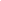 ______________________________________________________________Assinatura do(a) candidato(a)ItemEspecificaçãoPontuação máximaPontuação do candidato1Doutorado20,02Mestrado12,03Especialização - mínimo de 360 horas.8,04Experiência profissional compatível com a função requerida (2,0 pontos por semestre, não cumulativos no mesmo período)10,05Experiência profissional em utilização do Sistec/MEC.10,06Curso de capacitação na área do perfil (2 pontos por cada 20 horas)20,07Tempo de serviço no CCHSA (4 pontos por ano de trabalho).20,0TOTAL DE PONTOS (MÁXIMO)100,00